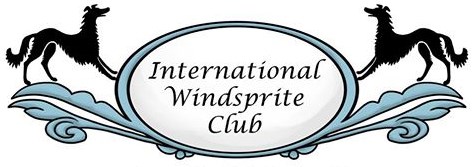 International Windsprite Club Keystone Winter SpecialtyJanuary 14, 2018SUNDAY – January 14Conformation, 10:30 am Tri-State Obedience Club837 Route 6, Unit 7Shohola, PA 18458Show will in an INDOOR, HEATED dog training facility.http://www.tristatedogobedienceclub.org/JUDGETBDSHOW COMMITTEEENTRY FEESEarly Bird Deadline – Emailed or Postmarked by Saturday December 30, 2017Final Deadline of January 6, 2018: Entry and entry fees must be emailed or postmarked to show secretary on or before Saturday January 6, 2018.   CONFORMATION Note that intact and altered dogs will compete together.  The following classes will be provided for Windsprites and Smooth Windsprites of Longhaired Windsprite descent.  Percent Windsprites (50% or greater Windsprite) will be shown with either Longhaired or Smooth, depending on coat type:Puppy 3 to <6 mos., 6 to <9 mos., 9 to <12 mos., Best Puppy12 mos. to <18 mos., Bred by Exhibiter, Open, Veterans (9+ yrs)Winners, Grand Champion (open only to CH dogs/bitches). Best Veteran, Best Windsprite, Best in ShowJr. Handling: Pre-Junior 6-10 years old, Junior 11 to 14 years old,Senior 15 to 18 years oldSHOW SCHEDULE10:30 AM – Conformation Show begins with Jr. Handling, Puppy and Smooth Windsprite Classes12N to 1:00 PM – Potluck Lunch (+$5 for main course)1:00 PM – Conformation Specialty Show continues with Longhair Windsprite Classes, Veteran Classes, and Best in ShowIMPORTANT NOTE: SUBMISSION OF ENTRIESEntries should be submitted via email if possible with payment via PayPal. You need ensure that you have a pdf reader like Adobe Acrobat Reader installed on your device. https://get.adobe.com/reader/. When you open the entry forms with Adobe Acrobat Reader you should see the following message highlighted in green at the top of the file, ""This file includes fillable form fields. You can print the completed form and save it to your device". However, if you instead see the following message highlighted in red "You cannot save a completed copy of this form on your computer. If you would like a copy for your records, please fill it and print it", then you need to update your Adobe Acrobat Reader program. If you do not get the red error message, you should be able to save your filled information. After you fill out your form you must then “print to a pdf” by selecting print and then select “print to a pdf” instead of printing the form on paper. Then, you will be asked to save the pdf file with a new name to your device. Please see the entry form for the format of this file name. If you are unable to save your information with the above directions, you can print out your completed form and either create a digital file by scanning the print out, or (worst case) you can mail the hard copy to the show secretary. GENERAL INFORMATIONShow will be held in an INDOOR, HEATED dog training facility, with indoor bathrooms, excellent matting, dedicated crating area. Please bring a waterproof tarp to put under crates. No ExPens unless for 3 or more dogs. There are ample grassy areas (though likely snow-covered) for pottying dogs.  For more information on the facility and photos, go to www.tristatedogobedienceclub.org.We ask everyone to please be careful to clean up after their dogs! January in the Pocono Mountains will likely be cold, the average temperature in January is 29F with snow very likely on the ground. Bring appropriate attire for you and your dog for cold weather conditions.  Also, please bring towels to wipe dog feet in the event of muddy ground, outdoor boots and indoor shoes, water and food bowls, crates for your dogs and a chair for yourself. We will need volunteer stewards; we hope you will help in that capacity. ACCOMMODATIONSRodeway Inn, 240 6th St, Milford, PA 18337Best Western Inn at Hunt's Landing, 120 US-6, Matamoras, PA 18336 (pet fee is $20/dog, maximum 2 dogs permittedPlease contact the show secretary for other ideas if you are in need of accommodationsDIRECTIONSAddress for show site is on the front page.Lost?  call 610-804-6275SEMI-CATERED/POTLUCK SUNDAY LUNCHMain Dish: PizzasSign-up on the entry form. $5 per person. We are also asking everyone to bring a drink, snack, fruit, or dessert to share for lunch.Please sign-up to let us know what you are bringing at:2018 IWC Keystone Winter Specialty Potluck Lunchhttp://www.luckypotluck.com/potluck/IWC2018KeystoneWinterSpecialtyThe IWC will provide plates/cups/napkins/silverware.NOTICE TO EXHIBITORSEntry fees shall not be refunded in the event that a dog is disqualified, excused, or barred from competition.  If, because of riots, civil disturbances or other acts beyond the control of the management, it is impossible to complete the shows, no refund of entry fee will be made.Returned checks do not constitute a valid entry fee.  The IWC will add a $25.00 collection fee to the amount of each returned check.  Subsequent returned checks from the same exhibitors may result in their being put on a CASH ONLY basis.All entries will be on official IWC entry forms.  Entries not on official IWC entry forms, or photocopies of entry forms without the Agreement and Rules on the reverse side of the Official IWC Entry Form, are not acceptable.Errors on entry blanks.  Owners are responsible for errors in making out entry forms, whoever may make such errors, and no entry fee will be refunded in the event of such errors.Time of judging is printed in this Premium List.  No further Judging schedule will be mailed.  No Judging Program will be mailed for this event.Dogs need only be present for scheduled judging and will be released if not needed for further judging.  IWC will not be responsible or obligated to furnish any service through a public-address system or stewards or runners for the purpose of calling or locating dogs that are not brought into the ring when required.  Judges need not wait for any dog holding up a class.  Owners or agents alone are responsible for the presence of their dogs in the judging rings.All dogs present must be held on leash or confined to their crates except when being judged.IWC will use due care and diligence for the welfare of dogs and exhibitors, but will not be responsible for, nor assume any liability in the event of an accident or misfortune to either dogs or exhibitors, or their families participating in this show, and further assumes no responsibility for injury to children.Note – IWC is not responsible for lost or stolen articles.  Please check your grooming area before you leave.  Show ChairpersonShow SecretaryTricia Conklin218 Yellow Barn Rd.Freeville, NY 13068Cell: 607-220-4607yellowbarn@frontiernet.netSidney Hoblit33 Pine Grove RdNottingham PA 19362 Cell: 610-804-6275lhwlady@gmail.comTricia Conklin218 Yellow Barn Rd.Freeville, NY 13068Cell: 607-220-4607yellowbarn@frontiernet.netSidney Hoblit33 Pine Grove RdNottingham PA 19362 Cell: 610-804-6275lhwlady@gmail.comTricia Conklin218 Yellow Barn Rd.Freeville, NY 13068Cell: 607-220-4607yellowbarn@frontiernet.netSidney Hoblit33 Pine Grove RdNottingham PA 19362 Cell: 610-804-6275lhwlady@gmail.comTricia Conklin218 Yellow Barn Rd.Freeville, NY 13068Cell: 607-220-4607yellowbarn@frontiernet.netSidney Hoblit33 Pine Grove RdNottingham PA 19362 Cell: 610-804-6275lhwlady@gmail.comEmergency Veterinarian Milford Animal Hospital
123 Chippy Cole Rd.Milford, PA 18337Phone:  570-296-8448 http://milfordanimalhospital.net/Emergency Veterinarian Milford Animal Hospital
123 Chippy Cole Rd.Milford, PA 18337Phone:  570-296-8448 http://milfordanimalhospital.net/Emergency Veterinarian Milford Animal Hospital
123 Chippy Cole Rd.Milford, PA 18337Phone:  570-296-8448 http://milfordanimalhospital.net/IWC    member Early BirdIWC        memberNon-memberEarly Bird   Non-memberSingle-Dog$25     $30$30$35Multi-Dog (total for 2+)$45     $55nonenone